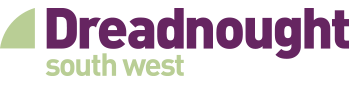 Rebellious Objects ProjectThank you for taking part in our very first online gallery of protest objects to celebrate stories by all women and girls. Any questions please do contact us on: info.dreadnoughtsw@gmail.com Object owner name or group and contact details (or remain anonymous):Object Name you would like to be used as its title:100 word Object Description (This will be used on Dreadnought South West’s Social Media platforms):250-300 max word description and story behind the object (This will be used on Dreadnought South West’s dedicated website page): Origin or Provenance of the object if you can remember e.g. where/when did you get/use/wear/find it:Any Social Media Handles that you would like us to use to include you in any postings:Please attach a high res image separately of the object and if you need to credit the person who took the photograph please do so here:                            (Please note we will not share your personal data.)www.dreadnoughtsouthwest.org.uk  TW: @DreadnoughtSW FB @DreadnoughtSouthWest                      	          Dreadnought South West is a Registered Charity: 1170038